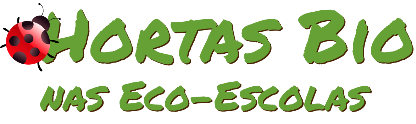 Horta Bio… em casaFicha de RegistoIdentificação da planta escolhidaIdentificação da planta escolhidaNome comum da espécie: CourgetteNome científico:    Cucurbita pepoQuando colocaste a semente na terra?A germinação inicia-se por uma intensa absorção de água.Quando colocaste a semente na terra?A germinação inicia-se por uma intensa absorção de água.Data: Dia 5 de abril de 2020Data: Dia 5 de abril de 2020Quantos dias passaram até ao aparecimento da plântula?A planta “recém-nascida”, precisa de luz para realizar a fotossíntese, é desta forma que produz o seu próprio alimento.Quantos dias passaram até ao aparecimento da plântula?A planta “recém-nascida”, precisa de luz para realizar a fotossíntese, é desta forma que produz o seu próprio alimento.Resposta:Passaram 6 dias (11 de abril)Resposta:Passaram 6 dias (11 de abril)Registo semanal do desenvolvimento da planta:Registo semanal do desenvolvimento da planta:Semana 1:Coloquei a semente na terra e reguei todos os dias. O vaso está junto à janela para apanhar luz.No fim da semana apareceu a plântula.Semana 1:Coloquei a semente na terra e reguei todos os dias. O vaso está junto à janela para apanhar luz.No fim da semana apareceu a plântula.Semana 2:- O vaso está junto à janela para apanhar luz e realizar a fotossíntese;- A planta tem 2 folhas em forma de semente;- A planta na semana de 11 de abril a 17 de abril cresceu 4 cm e manteve as duas folhas;- Reguei todos os diasSemana 2:- O vaso está junto à janela para apanhar luz e realizar a fotossíntese;- A planta tem 2 folhas em forma de semente;- A planta na semana de 11 de abril a 17 de abril cresceu 4 cm e manteve as duas folhas;- Reguei todos os diasSemana 3:- Reguei todos os dias da semana;- Apareceram duas folhas;- A planta cresceu, no dia 21 de abril tinha 12 cm de altura;- O caule ficou mais grosso;- Estava pronta para ser colocada no chão, para ter um grande e rápido crescimento;- Dia 24 de abril foi preparada a terra: foi feito um buraco onde se colocou um pouco de adubo natural para melhorar o solo e aumentar os seus nutrientes e assim para fortalecer a terra e a planta crescer rapidamente;Semana 3:- Reguei todos os dias da semana;- Apareceram duas folhas;- A planta cresceu, no dia 21 de abril tinha 12 cm de altura;- O caule ficou mais grosso;- Estava pronta para ser colocada no chão, para ter um grande e rápido crescimento;- Dia 24 de abril foi preparada a terra: foi feito um buraco onde se colocou um pouco de adubo natural para melhorar o solo e aumentar os seus nutrientes e assim para fortalecer a terra e a planta crescer rapidamente;Semana 4, 5, 6 e 7:- A planta cresceu bastante saudável, não apareceram folhas amarelas e não surgiram pragas;- Na semana de 18 de maio a 22 de maio a planta tinha muitas folhas e apareceram flores; - Na semana de 25 a 30 de maio, a planta frutificou. Várias courgettes cresceram rapidamente com sol e água abundante.Semana 4, 5, 6 e 7:- A planta cresceu bastante saudável, não apareceram folhas amarelas e não surgiram pragas;- Na semana de 18 de maio a 22 de maio a planta tinha muitas folhas e apareceram flores; - Na semana de 25 a 30 de maio, a planta frutificou. Várias courgettes cresceram rapidamente com sol e água abundante.Por fim…Descreve-nos como foi feita a sementeira:- Realizei uma mistura de terra juntamente com fertilizante ou adubo natural retirado do meu compostor e coloquei num vaso;- Fiz um pequeno orifício com pedaço de madeira e introduzi a semente na terra;- Tapei a semente com a mistura da terra (anteriormente), com muito cuidado;- Reguei bem.Como foi realizada a manutenção da tua planta?- O vaso estava sempre junto á janela;- Reguei todos os dias;- Retirei as pequenas ervas que iam surgindo.Que materiais utilizaste?- Vaso;- Mistura de terra juntamente com fertilizante ou adubo natural retirado do meu compostor;- Água para regar